Решение № 50 от 26 апреля 2016 г. О рассмотрении депутатских запросов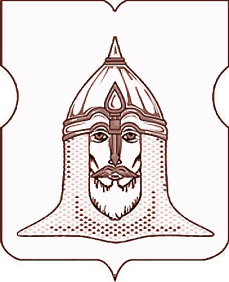 СОВЕТ ДЕПУТАТОВМУНИЦИПАЛЬНОГО ОКРУГА ГОЛОВИНСКИЙРЕШЕНИЕ26.04.2016 года № 50О рассмотрении депутатских запросовСогласно пункту 7 статьи 2, статье 6 Закона города Москвы от 25 ноября 2009 года № 9 «О гарантиях осуществления полномочий лиц, замещающих муниципальные должности в городе Москве», пункту 5 части 2 статьи 12, пункту 7 статьи 21, статье 25 Устава муниципального округа Головинский в городе Москве, принимая во внимание информацию депутатов Совета депутатов муниципального округа Головинский  Курохтиной Н.В. и Виноградова В.Е.Советом депутатов муниципального округа Головинский Рассмотреть депутатские запросы в адрес Руководителя Управления ФСПП России по Москве по вопросу обязания Общества с ограниченной ответственностью «Стройгарант» выполнить работы по устранению недостатков и дефектов по ремонту кровли по адресу: г. Москвы, Ленинградское шоссе, д. 86, а также взыскании с Общества с ограниченной ответственностью «Стройгарант» (ОГРН 1077762552446, юридический адрес: 127566, г. Москва, ул. Бестужевых, д. 14А) в пользу Государственного казенного учреждения города Москвы «Инженерная служба Головинского района» (ОГРН 1077759164340, юридический адрес: 125438, г. Москва, ул. Онежская, д. 2, корп. 3) суммы расходов по уплате госпошлины в размере 4 000 (четырех тысяч) руб. 00 коп. (приложение № 1) и в адрес Председателя Контрольно-счетной Палаты Москвы по вопросу об эффективности расходования бюджетных средств, а также оснований перечисления средств, выделенных на капитальный ремонт кровли в многоквартирном доме, без подписи депутатов Муниципального округа Головинский в акте сдачи-приемки работ, уполномоченных принимать участие в работе комиссий, осуществляющих открытие работ и приемку выполненных работ, по Государственному контракту № 14/13 на выполнение работ по капитальному ремонту кровли жилых домов на территории Головинского района г. Москвы (приложение № 2).Одобрить тексты депутатских запросов, указанных в пункте 1 настоящего решения.Депутатам Совета депутатов муниципального округа Головинский Курохтиной Н.В и Виноградову В.Е. при получении ответов на депутатские запросы, указанные в пункте 1 настоящего решения, предоставить информацию на заседание Совета депутатов муниципального округа Головинский.Администрации муниципального округа Головинский в городе Москве: разместить настоящее решение на официальном сайте муниципального округа Головинский в городе Москве www.nashe-golovino.ru.Настоящее решение вступает в силу со дня его принятия.Контроль исполнения настоящего решения возложить на главу муниципального округа Головинский Архипцову Н.В. и председателя Регламентной комиссии муниципального Собрания – депутата                          Сердцева А.И.Главамуниципального округа Головинский                                                                 Н.В. АрхипцоваПриложение 1к решению Совета депутатовмуниципального округа Головинскийот 26 апреля 2016 года № 50                                                                                           Руководителю Управления                                                                                                      ФСПП России по Москве                                                                                                      Замородских С.Г.                                                                                                                                               125047, г. Москва,                                                                                                  Бутырский вал, д. 5.Уважаемый Сергей Григорьевич!25 ноября 2014 года Государственное казенное учреждение города Москвы «Инженерная Служба Головинского района» передало в Алтуфьевский отдел ОСП исполнительный лист (серия АС № 006873285 от 06.11.2014 г. по делу № А40-78691/14-52-658) об обязании Общества с ограниченной ответственностью «Стройгарант» выполнить работы по устранению недостатков и дефектов по ремонту кровли по адресу: г. Москвы, Ленинградское шоссе, д. 86, а также взыскании с Общества с ограниченной ответственностью «Стройгарант» (ОГРН 1077762552446, юридический адрес: 127566, г. Москва, ул. Бестужевых, д. 14А) в пользу Государственного казенного учреждения города Москвы «Инженерная служба Головинского района» (ОГРН 1077759164340, юридический адрес: 125438, г. Москва, ул. Онежская, д. 2, корп. 3) суммы расходов по уплате госпошлины в размере 4 000 (четырех тысяч) руб. 00 коп.25 ноября 2014 года возбуждено исполнительное производство                                            № 116325/14/77028-ИП.В соответствии с ч.1 ст. 36 Федерального закона от 2 октября 2007 года                             № 229-ФЗ «Об исполнительном производстве» содержащиеся в исполнительном документе требования должны быть исполнены судебным приставом-исполнителем в двухмесячный срок со дня возбуждения исполнительного производства. Однако по настоящее время требования, содержащиеся в исполнительном документе, не исполнены судебным приставом-исполнителем. Неизвестны причины неисполнения требований, содержащихся в исполнительном документе.В связи с многочисленными обращениями граждан по вопросу ремонта кровли многоквартирного дома № 86 по Ленинградскому шоссе просим Вас дать информацию о ходе исполнительного производства № 116325/14/77028-ИП от 25.11.2014 г. и в соответствии с полномочиями принять меры к исполнению.Настоящий депутатский запрос рассматривался и был одобрен на заседании Совета депутатов муниципального округа Головинский 26.04.2016 г.Приложение на ______ листах.Депутат Совета депутатовмуниципального округа Головинский                                                           Н.В. КурохтинаДепутаты Совета депутатовмуниципального округа Головинский                                                          В.Е. ВиноградовПриложение 2к решению Совета депутатовмуниципального округа Головинскийот 26 апреля 2016 года № 50Председателю Контрольно-счетной Палаты МосквыДвуреченских В. А.121099, г. Москва, ул. Новый Арбат, д. 36.  Уважаемый Виктор Александрович!В органы местного самоуправления неоднократно поступали обращения и жалобы жителей с просьбой разобраться в ситуации по устранению недостатков и дефектов в связи с проведенным капитальным ремонтом кровли в многоквартирном доме по адресу: Ленинградское шоссе, д. 86.Согласно пункту 23 статьи 8 Закона города Москвы от 6 ноября 2002 года № 56 «Об организации местного самоуправления в городе Москве», части 6 статьи 1 и части 14 статьи 3 Закона города Москвы от 11 июля 2012 г. № 39 «О наделении органов местного самоуправления муниципальных округов в городе Москве отдельными полномочиями города Москвы», Постановлению Правительства Москвы от 13 сентября 2012 года № 484-ПП «О дополнительных мероприятиях по социально-экономическому развитию районов города Москвы» было принято решение Совета депутатов муниципального округа Головинский от 26 февраля 2013 года  «О проведении дополнительных мероприятий по социально-экономическому развитию Головинского района города Москвы», в перечень работ был включен ремонт кровли по адресам: 1-й Лихачевский пер. д.4, к.3; Кронштадтский б-р , д.19, к.3; Ленинградское ш., д. 86.   25.06.2013 г. между государственным заказчиком управой Головинского района г. Москвы и подрядной организацией ООО «Стройгарант» (ОГРН 1077762552446, юридический адрес: 127566, г. Москва, ул. Бестужевых, д. 14А) был заключен государственный контракт № 14/13 на выполнение работ по капитальному ремонту кровли жилых домов на территории Головинского района г. Москвы.26.07.2013 г. к Государственному контракту № 14/13 заключено Дополнительное соглашение № 1, где в п. 1 управа Головинского района г. Москвы передала, а ГКУ                   г. Москвы «Инженерная служба Головинского района» (125438, г. Москва, ул. Онежская, д. 2, корп. 3) приняло на себя все права и обязанности, возложенные на государственного заказчика.В акте сдачи-приемки работ между «Заказчиком» (ГКУ г. Москвы «Инженерная служба Головинского района») и «Подрядчиком» (ООО «Стройгарант») отсутствуют подписи депутатов Совета депутатов муниципального округа Головинский, закрепленных решением Совета депутатов муниципального округа Головинский от 26.02.2013 г. «О проведении дополнительных мероприятий по социально-экономическому развитию Головинского района города Москвы в 2013 году» в соответствии с частью 14 статьи 3 Закона города Москвы» от 11 июля 2012 года № 39 «О наделении органов местного самоуправления муниципальных округов в городе Москве отдельными полномочиями города Москвы». Однако денежные средства по вышеуказанному Государственному контракту были перечислены на счет ООО «Стройгарант».02.10.2014 г. по иску ГКУ г. Москвы «Инженерная служба Головинского района» к ответчику ООО «Стройгарант» об обязании ответчика исполнить гарантийные обязательства по вышеуказанному Государственному контракту принято решение Арбитражного Суда города Москвы, в соответствии с которым ООО «Стройгарант» обязано произвести работы по устранению недостатков и дефектов по капитальному ремонту кровли в многоквартирных домах по следующим адресам: Кронштадтский бульвар, д. 19, корп. 3; Ленинградское шоссе, д. 86. Однако по настоящее время ООО «Стройгарант» не предпринимается никаких действии по исполнению гарантийных обязательств.На основании ст. 2, 8, 17, 18 Закона г. Москвы «О контрольно-счетной палате города Москвы» от 30 июня 2010 года № 30 просим Вас рассмотреть вопрос об эффективности расходования бюджетных средств, а также оснований перечисления средств, выделенных на капитальный ремонт кровли в многоквартирном доме, без подписи депутатов Муниципального округа Головинский в акте сдачи-приемки работ, уполномоченных принимать участие в работе комиссий, осуществляющих открытие работ и приемку выполненных работ. Обращаем Ваше внимание, что по информации Государственной жилищной инспекции города Москвы уполномоченные лица Мосжилинспекции не подписывали акт, т.е. полной приемки работ государственным заказчиком не осуществлялось. Однако средства перечислены в полном объеме.Настоящий депутатский запрос рассматривался на заседании Совета депутатов муниципального округа Головинский 26.04.2016 г. и одобрен большинством голосов.Приложение на ______ листах.Депутат Совета депутатовмуниципального округа Головинский                                                Н.В. Курохтина                        Депутаты Совета депутатовмуниципального округа Головинский                                                В.Е. Виноградов